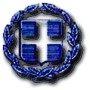 ΕΛΛΗΝΙΚΗ ΔΗΜΟΚΡΑΤΙΑ                               ΝΟΜΟΣ ΕΒΡΟΥ                                                   ΑΔΑ: 6ΛΕ4Ω1Λ-ΒΧ6ΔΗΜΟΣ ΣΑΜΟΘΡΑΚΗΣΤαχ. Δ/νση: Σαμοθράκη - τ.κ. 68002                    Τηλ.: 2551350820Fax 2551041204					Σαμοθράκη 9/2/2022						            Αρίθμ. Πρωτ.: 473Προς					                       ΕΦΗΜΕΡΙΔΕΣ                     ΠΕΡΙΛΗΨΗ ΑΝΑΚΟΙΝΩΣΗΣ ΣΟΧ 1/2022                για τη σύναψη ΣΥΜΒΑΣΗΣ ΕΡΓΑΣΙΑΣ ΟΡΙΣΜΕΝΟΥ ΧΡΟΝΟΥΑνακοινώνουμε την πρόσληψη, με σύμβαση εργασίας ιδιωτικού δικαίου ορισμένου χρόνου, συνολικά ενός (1) ατόμου για την υλοποίηση της Πράξης «Κέντρο Κοινότητας Δήμου Σαμοθράκης», στο πλαίσιο του Επιχειρησιακού Προγράμματος «ΑΝΑΤΟΛΙΚΗ ΜΑΚΕΔΟΝΙΑ – ΘΡΑΚΗ 2014 – 2020» - ΑΞΟΝΑΣ ΠΡΟΤΕΡΑΙΟΤΗΤΑΣ  «ΑΝΘΡΩΠΙΝΟΙ ΠΟΡΟΙ ΚΑΙ ΚΟΙΝΩΝΙΚΗ ΣΥΝΟΧΗ - ΕΚΤ» στο Δήμο Σαμοθράκης, που εδρεύει στη Χώρα Σαμοθράκης Ν.Έβρου, και συγκεκριμένα, ανά υπηρεσία, έδρα, ειδικότητα και διάρκεια σύμβασης,αριθμού ατόμων (βλ. ΠΙΝΑΚΑ Α), με τα αντίστοιχα απαιτούμενα (τυπικά και τυχόν πρόσθετα)προσόντα (βλ. ΠΙΝΑΚΑ Β):Οι υποψήφιοι των ανωτέρω  ειδικοτήτων πρέπει να είναι ηλικίας από 18 έως 65 ετών	Η σειρά κατάταξης μεταξύ των υποψηφίων καθορίζεται με βάση τα ακόλουθα κριτήρια:1. ΧΡΟΝΟΣ ΑΝΕΡΓΙΑΣ (100 μονάδες για 4 μήνες ανεργίας και 25 μονάδες ανά μήνα ανεργίας άνω των 4 μηνών, με ανώτατο όριο τους 12 μήνες)   2. ΑΝΗΛΙΚΑ ή ΕΝΗΛΙΚΑ ΠΡΟΣΤΑΤΕΥΟΜΕΝΑ ΚΑΤΑ ΤΟ ΝΟΜΟ ΤΕΚΝΑ (20         μονάδες για κάθε τέκνο)   3.  ΑΓΑΜΟΣ, ΔΙΑΖΕΥΓΜΕΝΟΣ η ΕΝ ΧΗΡΕΙΑ ΓΟΝΕΑΣ (25 μονάδες)   4. ΑΝΑΠΗΡΙΑ ΑΠΟ 50% ΚΑΙ ΑΝΩ (80 μονάδες)    5. ΕΜΠΕΙΡΙΑ (15 μονάδες ανά μήνα εμπειρίας και έως 40 μήνες)ΕΝΤΟΠΙΟΤΗΤΑΓια την  θέση με κωδικό 101 προτάσσονται των λοιπών υποψηφίων, που κατατάσσονται με τα ίδια προσόντα πρόσληψης, ανεξάρτητα από το σύνολο των μονάδων που συγκεντρώνουν, οι μόνιμοι κάτοικοι του Δήμου Σαμοθράκης της Περιφερειακής Ενότητας Έβρου [περ. στ΄  παρ. 1  αρ. 12,  ν. 4765/2021 (Α΄6), σύμφωνα με την υπ΄αριθμ. πρωτ. ΔΙΠΑΑΔ/Φ.ΕΠ.1/ 835 /οικ.8660/17-5-2021 διαπιστωτική πράξη του Υπουργού Εσωτερικών].Ανάρτηση ολόκληρης της ανακοίνωσης [μαζί με το Παράρτημα Ανακοινώσεων Συμβάσεων Εργασίας Ορισμένου Χρόνου (ΣΟΧ) για τις συγχρηματοδοτούμενες δράσεις “Δομές Παροχής Βασικών Αγαθών, Κέντρα Κοινότητας, Δομές Αστέγων”» με σήμανση έκδοσης «4-8-2021», καθώς και τα Ειδικό Παράρτημα: Α(1) Απόδειξης Χειρισμού Η/Υ με σήμανση έκδοσης 09-12-2021»] και την προθεσμία υποβολής των αιτήσεων, να αναρτηθούν στο διαδικτυακό τόπο του Δήμου Σαμοθράκης (www.samothraki.gr), στο χώρο των ανακοινώσεων του δημοτικού καταστήματος του Δήμου Σαμοθράκης. Επιπλέον, να αναρτηθεί και στο πρόγραμμα «Διαύγεια». Οι ενδιαφερόμενοι καλούνται να συμπληρώσουν την αίτηση με κωδικό εντυπο ασεπ ΣΟΧ.12 και να την υποβάλουν, μαζί με τα απαιτούμενα από την παρούσα Ανακοίνωση δικαιολογητικά,  ταχυδρομικά με συστημένη επιστολή, στα γραφεία της υπηρεσίας μας στην ακόλουθη διεύθυνση: Δήμος Σαμοθράκης, Χώρα Σαμοθράκης Τ.Κ. 68002 απευθύνοντάς την στο Γραφείο Ανάπτυξης Ανθρώπινου Δυναμικού & Διοικητικής Μέριμνας, υπόψη κ. Αποστολούδια Πέτρου (τηλ. επικοινωνίας: 2551350820). Ο ΔΗΜΑΡΧΟΣ ΣΑΜΟΘΡΑΚΗΣ   	                      Γαλατούμος ΝικόλαοςΠΙΝΑΚΑΣ Α: ΘΕΣΕΙΣ ΕΠΟΧΙΚΟΥ ΠΡΟΣΩΠΙΚΟΥ (ανά κωδικό θέσης)ΠΙΝΑΚΑΣ Α: ΘΕΣΕΙΣ ΕΠΟΧΙΚΟΥ ΠΡΟΣΩΠΙΚΟΥ (ανά κωδικό θέσης)ΠΙΝΑΚΑΣ Α: ΘΕΣΕΙΣ ΕΠΟΧΙΚΟΥ ΠΡΟΣΩΠΙΚΟΥ (ανά κωδικό θέσης)ΠΙΝΑΚΑΣ Α: ΘΕΣΕΙΣ ΕΠΟΧΙΚΟΥ ΠΡΟΣΩΠΙΚΟΥ (ανά κωδικό θέσης)ΠΙΝΑΚΑΣ Α: ΘΕΣΕΙΣ ΕΠΟΧΙΚΟΥ ΠΡΟΣΩΠΙΚΟΥ (ανά κωδικό θέσης)Έδρα υπηρεσίαςΕιδικότηταΔιάρκεια σύμβασηςΑριθμόςατόμωνΧώρα ΣαμοθράκηςΠΕ Ειδικού ΠαιδαγωγούΈνα (1) έτος από την υπογραφή της σύμβασης με δυνατότητα ανανέωσης ή παράτασης έως τη λήξη του Προγράμματος1ΠΙΝΑΚΑΣ Β: ΑΠΑΙΤΟΥΜΕΝΑ ΠΡΟΣΟΝΤΑ (ανά κωδικό θέσης)ΠΙΝΑΚΑΣ Β: ΑΠΑΙΤΟΥΜΕΝΑ ΠΡΟΣΟΝΤΑ (ανά κωδικό θέσης)Κωδικός θέσηςΤίτλος σπουδών και λοιπά απαιτούμενα (τυπικά & τυχόν πρόσθετα) προσόντα101α) Πτυχίο ή δίπλωμα Παιδαγωγικού Τμήματος Ειδικής Αγωγής με κατεύθυνση  Δασκάλου ή Εκπαιδευτικής και Κοινωνικής Πολιτικής με κατεύθυνση Εκπαίδευσης Ατόμων με Ειδικές Ανάγκες ΑΕΙ ή το ομώνυμο πτυχίο ή δίπλωμα Ελληνικού Ανοικτού Πανεπιστημίου  (Ε.Α.Π) ΑΕΙ ή Προγραμμάτων Σπουδών Επιλογής (Π.Σ.Ε) ΑΕΙ  της ημεδαπής ή ισότιμος τίτλος σχολών της ημεδαπής ή αλλοδαπής, αντίστοιχης ειδικότητας.β) Γνώση Χειρισμού Η/Υ στα αντικείμενα: (i) επεξεργασίας κειμένων, (ii) υπολογιστικών φύλλων και (iii) υπηρεσιών διαδικτύου.